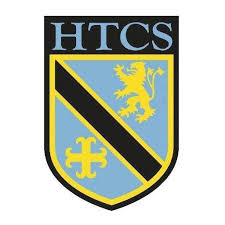 Unit: People and Cities ProgressProgressProgressKey ideasRAGGlobal population growth Global population density Growth of cities The Burgess model Urban problemsSlums Future cities LessonLearning FocusAssessmentKey Words1Give a description of how population is changingUnderstanding the reasons for this changeFormative questioningCategorisation activity Migration 2Understand which areas of the world are densely populated and sparsely populatedUnderstand why some areas of the world are densely populated, while other areas are sparsely populated?Calculating population density Fact matching activityLabelling countries as sparsely or densely populated  Population density 3Define settlement, site and situationUnderstand settlement, site and situation factorsCard sort activity Annotate a picture using site and situation factorsSettlement, site, situation4Patterns of settlements in towns and citiesThe Burgess modelCategorising maps and pictures into the correct zone of the city Card sort activityMap matching Consolidation: create your own model CBD, Inner city, Suburb, rural-urban Fringe 5The problems and issues of urban areasNamed examples of urban issuesTriple Challenge Problems mind mapCreate: word art/ blog/ collage to show understandingUrban areaPollution6The features and characteristics of slums Annotate a photo with the characteristics of a slumSlum7Why do people move to the slums  Think-pair-shareSlum8Improving life in the slumsCreating a plan to improve the slumSlum9Reducing the impact of cities on the planet and its resourcesDesign a “green city”Sustainable 10Revise the topic of People and Cities ahead of the assessment.Revision clock See above.